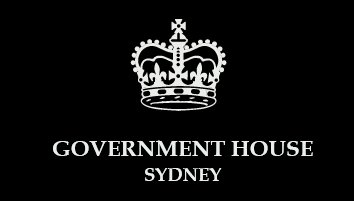 HER EXCELLENCY THE HONOURABLE MARGARET BEAZLEY AC KCEVENT BRIEF FORMEvent name:Event day, date:Time of event:Event venue and address:Is this an outdoor event?Host organisation(s)/ event invitation from: (Name, role/title)Brief description of event:(Purpose/ background and nature of event)The Governor’s role:Dress code:Running order/ Order of proceedings:(Key timings ie. guest arrival, formalities and conclusion of event)Governor’s arrival time:Arrival and departure location for Vice-Regal car:(Include location of carpark for 
Vice-Regal car)Who will meet the Governor on arrival:(Name/s, position, organisation and mobile number)Who will be presented (introduced) to the Governor:(Name, position and organisation)Location of presentations:Gift presentation:Please note Government House Sydney does not encourage gift givingNumber of event attendees:(Invitations sent/RSVPs expected)VIP guests:(Including Local Member, Ministers and parliamentary colleagues)Media arrangements and media contact:Official photographer details:Departure time:Contact person(s) on the day:(Name, position, email address, landline and mobile numbers)Brief prepared by:(Name and date)